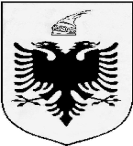 REPUBLIKA E SHQIPËRISË(AUTORITETI PUBLIK)Nr.________Prot                                                                                           Tiranë, më __/__/201_Lënda:	Jepet informacioni/dokumentacioni i kërkuar.Kërkuesit:	Z/Znj. _______________         	Adresa:Në cilësinë e kërkuesit keni depozituar pranë (autoriteti publik), në përputhje me nenin 11 të Ligjit nr. 119/2014, “Për të drejtën e Informimit”, kërkesën për dhënie informacioni, regjistruar me numër rendor ___, datë  __/__/ 201_ (sipas regjistrit përkatës të kërkesave dhe përgjigjeve). Pas shqyrtimit të kërkesës, bashkëngjitur gjeni (përshkrim i akteve/informacioneve /dokumentacionit që kërkohet).______________________________________________________																					AUTORITETI PUBLIKShënim:Standardi kërkon domosdoshmërisht adresën zyrtare dhe elektronike si dhe kontaktet e autoritetit publik.